Kurzaktivierung mit Alltagsgegenständen Aktivierung und Gedächtnistraining mit alltäglichen Dingen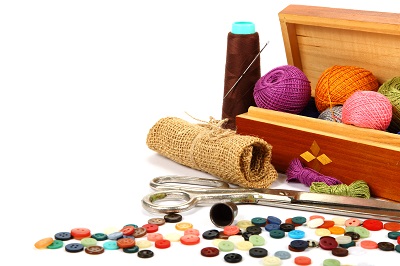 Ob Papier, Zeitung, Postkarten, Kalenderblätter, Deckel, Knöpfe, Wolle, Naturmaterialien …
Wir alle haben einen Fundus an Gegenständen, die sich für Aktivierungen verwenden lassen. 
Noch besser ist es, wenn sich die Aktivierung mit Gedächtnistraining verknüpfen lässt. 
In diesem Seminar werden verschiedene Übungen vorgestellt, ausprobiert und gemeinsam Ideen gesammelt.

Inhalte und Ziele:                                                                                                        - Beschäftigung und Demenz
- Kreative Ideen für die Aktivierung mit Alltagsgegenständen 
- Wahrnehmungsübung
- Bewegungsübungen
- Erprobte Beschäftigungsideen aus der Praxis
- Motorisches und kognitives Training zur Stärkung der Selbstständigkeit im Alltag
- ReflexionUmfang:
8 UnterrichtseinheitenSabine Hummel                                                                                                                                           Ganzheitliche Gedächtnistrainerin                                                                                                                    MAKS Therapie Dozentin                                                                                                                            Dozentin Verlag Sing LieselSamstag, 05.03.2022 von 9.00 Uhr – 16.00 UhrKursgebühr 85.00€Anmeldung: hummelsabine@t-online.de oder 07724 5222